INDICAÇÃO Nº 4477/2018Sugere ao Poder Executivo Municipal que proceda estudo sobre possibilidade de alteração de trânsito próximo da Escola ETEC, localizada na Avenida Antônio Pedroso - Bairro Cidade Nova.Excelentíssimo Senhor Prefeito Municipal, Nos termos do Art. 108 do Regimento Interno desta Casa de Leis, dirijo-me a Vossa Excelência para sugerir que, por intermédio do Setor competente, que proceda a mudança do trânsito em frente ETEC Professor Doutor José Dagnoni na Avenida Antônio Pedroso, - Bairro Cidade Nova.                                 Justificativa:Munícipes e Alunos da escola procuraram por este vereador buscando por providências, pedem que o trecho se torne via de mão única, em contra partida, a Rua São Luís que fica paralela a Avenida, poderia se tornar via de mão dupla, garantindo assim, a segurança dos alunos e funcionários. Com a alteração facilitará o transito no local. Plenário “Dr. Tancredo Neves”, em 14 de Setembro de 2.018.Cláudio Peressim-vereador-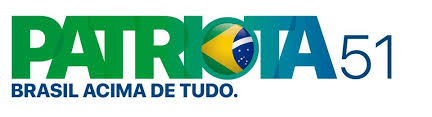 